LectureCher Saint Nicolas1.Ce texte est :Une recetteUne histoireUne lettreUne poésie2.Relie :Qui a écrit ce document?Qui reçoit ce document?Où habite Cyril ?Quel jour sommes-nous ?3.Dans ce texte, combien de paragraphes y a t-t-il ?2594.Pourquoi a-t-on écrit ce texte ?Pour raconter une histoire à Saint NicolasPour faire sa commande à Saint NicolasPour remercier Saint Nicolas de ce qu’il apporté5.Vrai (V) , faux(F), on ne le dit pas(X)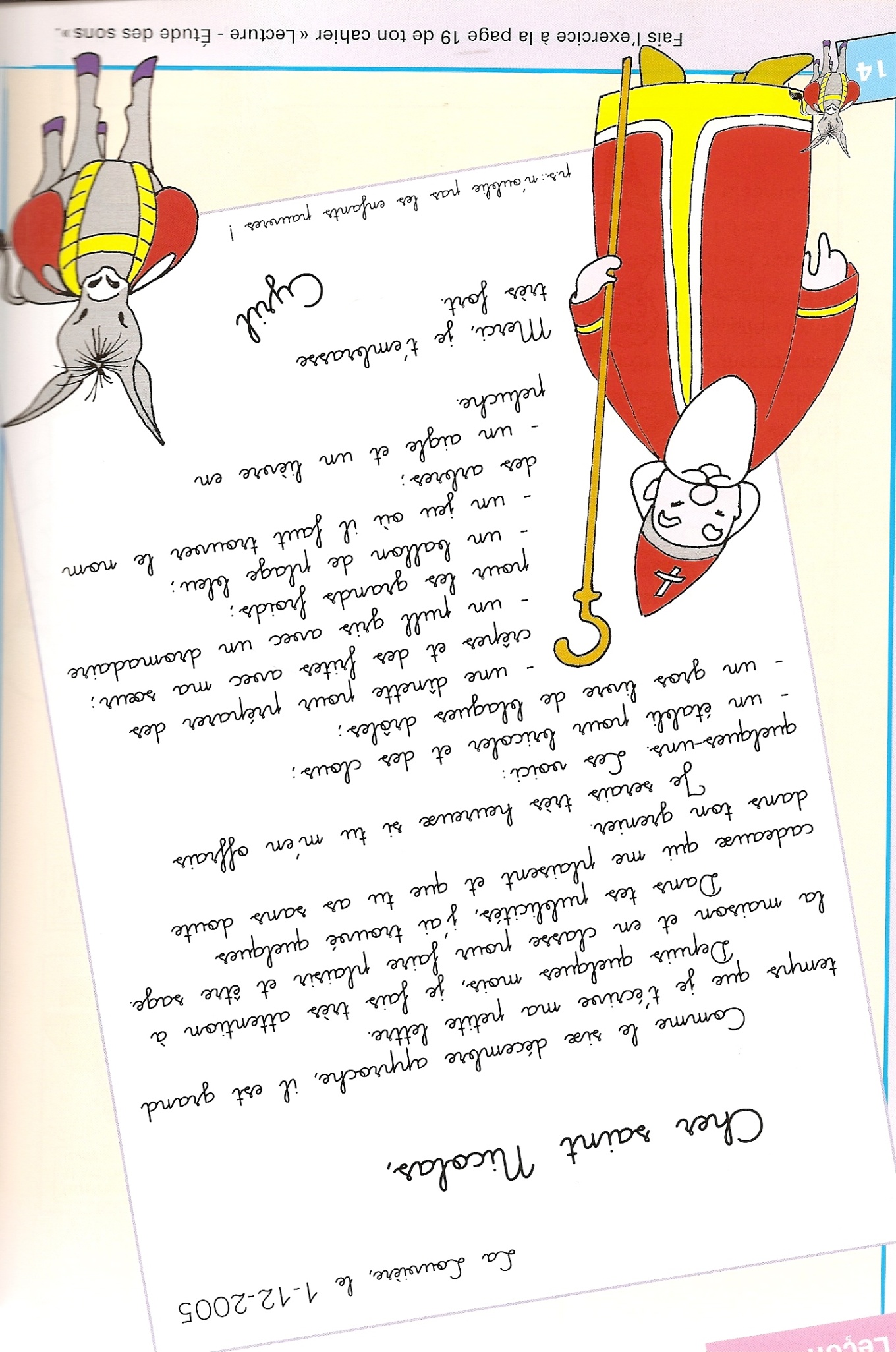 Cyril n’est pas sageSaint Nicolas viendra avec son âneLe 6 décembre approcheCyril a 8 ansCyril ne sait pas ce qu’il veut demander à Saint NicolasCyril aimerait avoir une dînetteCyril a trouvé les idées de cadeaux dans les publicitésCyril a 2 frèresCyril a horreur des établis pour bricolerCyril remercie Saint Nicolas et l’embrasseCyril demande à Saint Nicolas de ne pas oublier les enfants pauvres